 КАРАР                                                                                                                 РЕШЕНИЕ8 февраль 2019 й.                          № 152                       8 февраля 2019 г.О работе учреждений культуры сельского поселения Зеленоклиновский сельсовет за 2018 год и о планах работы на 2019 год       Заслушав выступления   заведующих клубом Муллагильдиной Г.Х.и Нургалиевой С.М., библиотекаря Гумеровой Э.З., Совет сельского поселения Зеленоклиновский сельсовет муниципального района Альшеевский район Республики Башкортостан решил :1. Выступления  Муллагильдиной Г.Х.,Нургалиевой С.М., Гумеровой Э.З. принять к сведению.Глава сельского поселения                          Т.Г.Гайнуллин БАШҠОРТОСТАН РЕСПУБЛИКАҺЫӘЛШӘЙ РАЙОНЫМУНИЦИПАЛЬ РАЙОНЫНЫҢЗЕЛЕНЫЙ КЛИН АУЫЛ СОВЕТЫАУЫЛ БИЛӘМӘҺЕ СОВЕТЫ (БАШҠОРТОСТАН  РЕСПУБЛИКАҺЫ  ӘЛШӘЙ  РАЙОНЫ  ЗЕЛЕНЫЙ КЛИН АУЫЛ  СОВЕТЫ)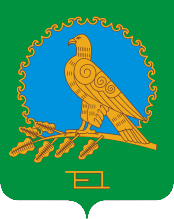 СОВЕТ СЕЛЬСКОГО ПОСЕЛЕНИЯЗЕЛЕНОКЛИНОВСКИЙ СЕЛЬСОВЕТМУНИЦИПАЛЬНОГО РАЙОНААЛЬШЕЕВСКИЙ РАЙОНРЕСПУБЛИКИБАШКОРТОСТАН(ЗЕЛЕНОКЛИНОВСКИЙ  СЕЛЬСОВЕТ АЛЬШЕЕВСКОГО  РАЙОНА  РЕСПУБЛИКИ  БАШКОРТОСТАН)